AVID INTERACTIVE NOTEBOOK GUIDELINESWhat is the purpose of the notebook?The purpose of the interactive notebook is to enable you to be a creative, independent and reflective thinker and writer throughout the year. The use of an interactive notebook will allow you to demonstrate to your teacher and parents your developing organizational skills, understanding of learning concepts, and ability to express thoughts and feelings in a variety of ways.  The interactive notebook also serves as a resource to review prior to tests.   Required: An 8 ½ x 11-inch spiral notebook of at least 120 pages. Please DO NOT RIP OUT ANY PAGES; you will need all of them! Bring your notebook to class each day.Have extra lined paper in case you need to add something to your notebook page. Handouts and other teacher provided pages MUST BE glued or clear taped in place. If printed on both sides, attach so that both sides can be viewed. Please NO staples. You will need glue sticks for class.Materials needed for interactive notebook – colored pencils, scissors, glue stick, clear tape, blue / black pen, pencil.Organized in the same manner: right side for input (Cornell Notes, Tutorial Request Forms, homework, classwork, reading handouts) and the left side for output (reflections, graphic organizers, etc.).Pages should be numbered consecutively, do not skip pages; each page titled and dated.A Table of Contents will be kept in the front of the notebook.This Handout Guide will be glued into the first page of your notebook after being signed by you and your parent(s) / guardian(s).How should my notebook be organized?Your notebook will be organized into a Left Side and a Right Side. (Hence the need for a left-side spiral-bound notebook)What goes on the right side of my notebook?Any activity assigned by your teacher for the notebook should be done on the right side of your notebook.  Examples of assignments might be Cornell Notes, homework, classwork, reading handouts, writing assignmentsWhat goes on the left side of my notebook?The left side of your notebook will be used for a variety of different activities.  Left side activities will ask you to demonstrate your understanding of new ideas.  Left side activities are your choice, you may select whatever activity you like, but you may not do the same activity more than twice in a week.  You might, for example, create a Venn Diagram comparing colleges that you studied or visited, such as UCLA and USC. What are some examples of choice left side work?  Timeline of eventsPersonal Reaction / ReflectionVenn DiagramConcept WebArtwork w/ explanationLetter to important        personComic Strip w/ explanationSocratic Seminar ReflectionNewspaper ArticleChart/GraphFour Square vocabularyFlowchart/DiagramMapCause and Effect ChartConnection to TodayPoem/SongEditorials Booklet/PamphletAll of these can be done for the left side of each right side page.  Every right side assignment, unless otherwise specified, must have an accompanying left side activity.   How will my notebook be graded?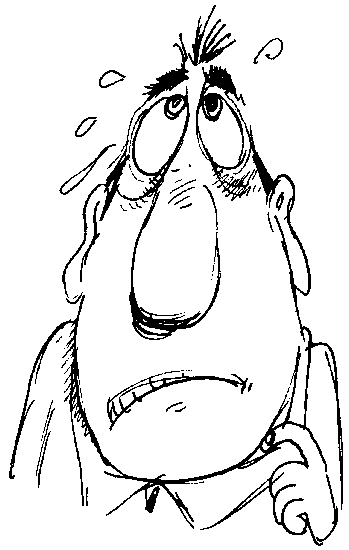 Notebooks may be checked unannounced at random, sometimes two or three times a month.  Grades will be assigned based on the Interactive Notebook Rubric. Glue rubric to the inside front cover of your notebook. Notebooks that are turned in after the due date will receive no more than 70% credit. How long should it take to work on my notebook? Normally class time is given to work on right side assignments and sometimes this includes time to work on a left side.  The expectation is that you will revisit your right side that evening or the next to review the material by completing a left side activity of your own choosing.  Once you have a good understanding of the kinds of left side activities that can be done, it should take you about 15 minutes to complete a left  side. What happens if I am absent?If you are absent, it is your responsibility to obtain notebook assignments from the teacher. Staying current with all entries is vital to your success this year in AVID. If you are absent be sure to inquire about missing work immediately upon your return to school.  You are required to complete all left side and right side assignments after an absence.What happens if I lose my interactive notebook?If you have lost your notebook, you should inform Mr. Simily immediately and purchase a new notebook.  You should follow the directions for initial set up at the beginning of their new notebook and then make up all the right side assignments that are due for the next notebook check.  After completing all right side assignments, complete the left side work. GLUE THIS HANDOUT (both pages) INTO THE FIRST PAGE OF YOUR NOTEBOOKTURN THIS PAGE INTO MR. SIMILYSTUDENT: I understand the purpose of the Interactive Active AVID Notebook and will try my best to keep my notebook up-to-date and complete. If I fall behind I will quickly seek out assistance from Mr. Simily either before or after school, or during nutrition.Student Name ___________________________________________(print)Student Signature _____________________________________ Date __________ PARENTS/GUARDIANS: I have read the AVID Interactive Student Notebook Guidelines and will encourage and monitor my student’s completion of notebook work.  I will support make-up time either before or after school if necessary.PARENT SIGNATURE ___________________________________Date ____________Left Side (Output)Reorganize new information in creative formatsExpress opinions and feelingsExplore connections to what has been learnedApply skills learned (diagrams, responses, vocabulary)  Right Side – InputCornell NotesTutorial Request FormsClassworkHomeworkInformative HandoutsEssays